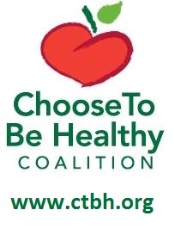 Substance Abuse Prevention Updates from Choose To Be Healthy:
Substance Abuse Action Team meeting Wednesday October 14th 12 pm lunch provided 
at York Hospital TMR Conference
for all those available and interested in discussing local issues related to substance abuse, helping to prioritize and plan activities going forward for the state grant from Substance Abuse and Mental Health Services (SAMHS) and the Drug Free Communities grant application for March 2016.Youth Leadership WorkWe will not have a youth coordinator position this year. We will still be working on projects that we need youth involvement. Also, we are still available to provide assistance to schools looking to support youth involvement in prevention.We have some funding to support youth and adults registration costs for the Annual Maine Youth Action Network conference in Augusta. Our experience tells us that MYAN is most effective for Middle school or younger teens that have not been before.Parent EducationMarijuana Talk Kit. Please take cards and let me know if you would like electronic resources to promote it via your websites, Facebook etc.Other Side of Cannabis – great new documentary for teens and parents! Contact Sally for details.School data the Maine Integrated Youth Health Survey results will be out by the end of year. I am available to help schools look at and use the data as well as present it to parents.We have contracted with the Bolster Collaborative to have youth asset trainings for parents for our area. Right now we have 2 scheduled for Kittery and Noble parents in November.Pilot program at YHS and Traip Academy for online parent education.Working with Head starts in Kittery and North Berwick to educate parents on importance of restricting access to drugs and alcohol.Supporting and Collaborating with Law EnforcementContinue to support monthly activities (party patrols, Drug Take Back day) with less funding.Will help schools that want to have a DITEP or Drug Identification Training for Educational Professionals.Supporting Schools Help schools review substance abuse policies.Support schools who want staff trained in SBIRT (Screening, Brief Intervention and Referral to Treatment)Help schools access appropriate information and materials to educate students about substance abuse and addiction.Sally Manninen, Substance Abuse Prevention Coordinator 351-2655 for more information.